Real Estate 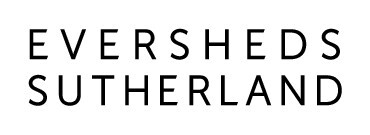 Associate BirminghamAbout Eversheds SutherlandEversheds Sutherland represents the combination of two firms with a shared culture, values and commitment to client service excellence. We are each known for our commercial awareness and industry knowledge and for providing innovative and tailored solutions for every client.  As a full service law practice, we act for the public and private sector across the UK, Europe, Middle East, Africa, Asia and the US providing legal advice to clients across the Company Commercial, Employment, Labour & Pensions, Litigation and Dispute Management, and Real Estate practices.  With over 70 offices across 30+ countries worldwide, we have become one of the largest law practices in the world and a great place to work and develop your career.The GroupReal estate is at the heart of Eversheds Sutherland’s business and forms approximately a quarter of our firm’s work. We have one of the largest full service real estate teams of any global law practice and consistently ranked in directories worldwide. We apply real estate services to our clients’ needs across the firm’s sectors including Consumer, Financial Services, Education, Energy, Industrials, TMT, Health and Life Sciences and Real Estate.The RoleThe role is within our highly successful corporate real estate team acting for clients within the consumer, leisure and real estate finance sectors.  The team is large and diverse and provides numerous opportunities for personal growth and development.  We will require the successful applicant to have direct responsibility for all aspects of transactions and liaise directly with clients. The role would therefore suit a candidate with excellent communications skills who is happy to take on the responsibility of working with key  clients within the real estate sector.  Skills As part of this role you can expect to be involved in: Managing your own caseload from start to end with support of senior team members if required;Supervising and developing more junior colleagues;all aspects of and a variety of landlord and tenant matters;providing support to our corporate colleagues on corporate acquisitions and disposalsdrafting and negotiating certificates of titleExperience1-4 Year PQE;Team player;Bright, personable and confident Associate;Highly organised with strong attention to detail;Ability to manage own caseload from start to finish;Ability to build strong relationships (both internally and with clients);Ability to think innovatively and to embrace technology and new ways of working;Client focused and a good communicator with a strong practical approach to your workloadDiversity and InclusionAt Eversheds Sutherland, we recognise that having diverse talent across our business brings many benefits, and we are committed to accessing a wide range of views and thinking in all that we do. A culture of inclusion, where each person feels able to be their true self at work and reach their full potential is key. We recognise that bringing together the perspectives of individuals of all backgrounds, life experiences, preferences and beliefs is critical if we are to serve our global client base, people and communities as a leading global legal practice.Should you require any reasonable adjustments to enable participation in the recruitment process, please contact us so that we can discuss how best to assist.We are open to considering flexible working options for our vacancies. Whilst we are not able to offer flexible working across all of our roles, many of our people work flexibly in some way, and we would encourage you to talk to us about this during the hiring process if you would like to explore further.We are a LGBT+ inclusive employer and are Stonewall Corporate Champions.